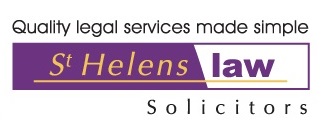 PLEASE EMAIL YOUR COMPLETED FORM TO : julie.brannan@sthelenslaw.co.uk or nicola.case@sthelenslaw.co.uk19-27 Shaw Street, St. Helens WA10 1DFTelephone : 01744 454433Fax : 01744 737347www.sthelenslaw.co.ukNAMEADDRESSDATE OF BIRTHNI NUMBERTELEPHONE NUMBER(s)EMAIL ADDRESSDATE EMPLOYMENT COMMENCED AT COUNCIL CLOCK or WORKS NUMBERDEPARTMENTS AT COUNCIL WORKED SINCE 1st JANUARY 2011 DEPARTMENTS AT COUNCIL WORKED SINCE 1st JANUARY 2011 DATEDEPARTMENTPAY GRADE or BAND APPLICABLE TO EACH OF YOUR JOBSPAY GRADE or BAND APPLICABLE TO EACH OF YOUR JOBSPAY GRADE/BANDJOB TITLEDETAILS OF UNION DETAILS OF UNION Are you a Member of a Union ?Yes / NoIf yes, which Union ?Did the Union ever mention the Action to you ?Yes / NoDid you speak to anyone at the Union or Council about this? If you did, who?Yes / NoWhy didn’t you proceed with your own Claim?